Playa Venice Sunrise Rotary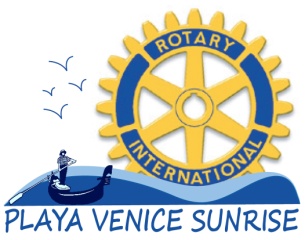 Check Requisition FormDate Requested:           				Date Needed: Issue Check from (please check one):          Club Account        Foundation AccountExplanation of Expense:Total Expense (Amount):  $ Payee:  Street: Town: Zip: Additional Comment:Rotary Check Number: ______________Code: __________